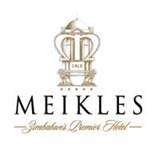 MEIKLES HOTELACCOMMODATION BOOKING FORM – INNOVATION AFRICA 2018
Kindly make the following booking and confirm by return (one form per person)Room Type – Single or double occupancy		(rate per night inc; Bed & Breakfast and all applicable taxes)                                       South Wing Standard Room – Single   	                            			Room rate 190.00 U$D       South Wing Standard Room – Double                      			Room rate 213.00 U$DSouth Wing Park Suite – Single or Double  	             			Room rate 341.00 U$DNorth Wing Deluxe Room – Single   	                            			Room rate 263.00 U$DNorth Wing Deluxe Room – Double   	                            			Room rate 286.00 U$DNorth Wing Park Suite – Single or Double            	         			Room rate 414.00 U$DBooking Guarantee:		 MasterCard			VisaCard No. ………………………………..…………………………                   Expiry date: ……../……../…………..Physical Address: First National Bank, Shop RS0032, Fourways Mall, Corner of Witkoppen and Cedar Roads, Fourways, Johannesburg, 2055, South Africa
PLEASE EMAIL THIS FORM TO: MEIKLESHOTEL@INNOVATION-AFRICA.COMGuest DetailsGuest DetailsFirst Name:Last Name:Passport Number:Organisation:Email:Mobile:Tel:Fax:Arrival Date:Departure Date:Number of Nights:Number of Nights:Number of Nights:Number of Nights:Airport TransfersAirport TransfersAirport TransfersAirport TransfersArrival Time:Flight No:VEHICLE TYPECAPACITYPRICE PER VEHICLE✔EXECUTIVE CARS - MERCEDES3US$ 29 one wayLUXURY VEHICLES (LEXUS, RANGE ROVER, GRAND CHEROOKEE)3US$ 46 one wayUS Dollar Bank Details - Reservations must be paid in fullUS Dollar Bank Details - Reservations must be paid in fullUS Dollar Bank Details - Reservations must be paid in fullAccount name: Cansaf AdventuresBranch Code : 251655Bank: First National BankBranch : FourwaysAccount number : 62750168843 Swift Code : FIRNZAJJXXXGuest SignatureDate